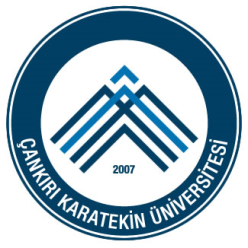 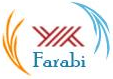 ÇANKIRI KARATEKİN ÜNİVERSİTESİFARABİ KOORDİNATÖRLÜĞÜ2015 – 2016 AKADEMİK YILI GÜZ/GÜZ+BAHAR DÖNEMLERİALINAN FARABİ BAŞVURU İSTATİSTİKLERİ	BAŞVURU KABUL TARİHLERİ		: 23 ŞUBAT - 13 MART 2015	ALINAN BAŞVURU SAYISI			: 67 KİŞİ	BAŞVURAN LİSANS ÖĞRENCİSİ		: 59 KİŞİ	BAŞVURAN ÖNLİSANS ÖĞRENCİSİ	: 8 KİŞİ	BAŞVURAN KIZ ÖĞRENCİ SAYISI		: 41 KİŞİ (K)	BAŞVURAN ERKEK ÖĞRENCİ SAYISI	: 26 KİŞİ (E)	BAŞVURAN (II. Ö.) ÖĞRENCİ SAYISI	: 30 KİŞİ	BAŞVURAN (I. Ö.) ÖĞRENCİ SAYISI	: 37 KİŞİ	BAŞVURULAN ÜNİVERSİTE SAYISI	: 31 FARKLI ÜNİVERSİTE	FAKÜLTE İÇİN BAŞVURAN SAYISI	: 57 KİŞİ  	YÜKSEKOKUL İÇİN BAŞVURAN SAYISI	: 2 KİŞİ	MYO İÇİN BAŞVURAN SAYISI		: 8 KİŞİ 	GÜZ + BAHAR DÖNEMİ BAŞVURUSU	: 65 KİŞİ	GÜZ DÖNEMİ BAŞVURUSU			: 2 KİŞİ FAKÜLTE, YÜKSEKOKUL, MESLEK YÜKSEKOKULU DAĞILIMLARI:	SAĞLIK YÜKSEKOKULU				: 2 KİŞİ	EDEBİYAT FAKÜLTESİ					: 22 KİŞİ	İKTİSADİ ve İDARİ BİLİMLER FAKÜLTESİ	: 25 KİŞİ	MÜHENDİSLİK FAKÜLTESİ				: 1 KİŞİ	FEN FAKÜLTESİ						: 5 KİŞİ	GÜZEL SANATLAR FAKÜLTESİ			: 4 KİŞİ	MESLEK YÜKSEKOKULU				: 8 KİŞİ	BAŞVURUDA BULUNAN ÖĞRENCİLERİMİZİN SINIFLARI:	1. SINIFTA OKUYAN ÖĞRENCİ SAYISI		:  26 KİŞİ	2. SINIFTA OKUYAN ÖĞRENCİ SAYISI		:  24 KİŞİ	3. SINIFTA OKUYAN ÖĞRENCİ SAYISI		:  17 KİŞİ	4. SINIFTA OKUYAN ÖĞRENCİ SAYISI		:  0 KİŞİ